Öğrenciler akademik danışmanları veya ders sorumluları ile görüşmelerini e-mail aracılığı ile iletişim sağlayarak yüzyüze/online olarak planlayabilir. 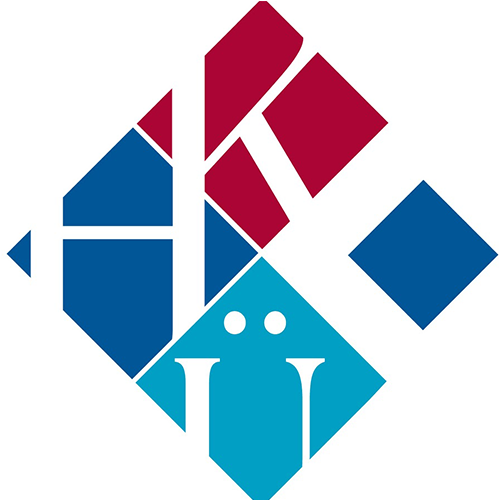 HASAN KALYONCU ÜNİVERSİTESİ SAĞLIK BİLİMLERİ FAKÜLTESİ BESLENME ve DİYETETİK BÖLÜMÜ2021-2022 EĞİTİM ÖĞRETİM YILI GÜZ DÖNEMİ DANIŞMANLIK SAATLERİHASAN KALYONCU ÜNİVERSİTESİ SAĞLIK BİLİMLERİ FAKÜLTESİ BESLENME ve DİYETETİK BÖLÜMÜ2021-2022 EĞİTİM ÖĞRETİM YILI GÜZ DÖNEMİ DANIŞMANLIK SAATLERİHASAN KALYONCU ÜNİVERSİTESİ SAĞLIK BİLİMLERİ FAKÜLTESİ BESLENME ve DİYETETİK BÖLÜMÜ2021-2022 EĞİTİM ÖĞRETİM YILI GÜZ DÖNEMİ DANIŞMANLIK SAATLERİHASAN KALYONCU ÜNİVERSİTESİ SAĞLIK BİLİMLERİ FAKÜLTESİ BESLENME ve DİYETETİK BÖLÜMÜ2021-2022 EĞİTİM ÖĞRETİM YILI GÜZ DÖNEMİ DANIŞMANLIK SAATLERİEmailGünSaat Prof. Dr. Yasemin BEYHANProf. Dr. Yasemin BEYHANyasemin.beyhan@hku.edu.trÇarşamba09:00-11:00Prof. Dr. Mehmet Lütfi YOLAProf. Dr. Mehmet Lütfi YOLAmlutfi.yola@hku.edu.trPerşembe16:00-17:00Prof. Dr. Gülden KÖKSALProf. Dr. Gülden KÖKSALgulden.koksal@hku.edu.trPazartesi14:00-15:30Prof. Dr. A. Gülden PEKCANProf. Dr. A. Gülden PEKCANgulden.pekcan@hku.edu.trPerşembe14:00-16:00Prof. Dr. S. Mine YURTTAGÜLProf. Dr. S. Mine YURTTAGÜLmine.yurttagul@hku.edu.trPerşembe 10:00-12:00Dr. Öğretim Üyesi Ayşe ÜNLÜDr. Öğretim Üyesi Ayşe ÜNLÜayse.unlu@hku.edu.trPerşembe 11:00-13:00Dr. Öğretim Üyesi Zeynep PARLAK ÖZERDr. Öğretim Üyesi Zeynep PARLAK ÖZERzeynepparlak@hku.edu.trPerşembe13:00-15:00Öğretim Görevlisi Mehmet UZÖğretim Görevlisi Mehmet UZmehmet.uz@hku.edu.trCuma13:00-15:00Araştırma Görevlisi Anıl ERBAĞCIAraştırma Görevlisi Anıl ERBAĞCIanil.erbagci@hku.edu.trPerşembe 14:00-16:00Araştırma Görevlisi Hülya YILMAZAraştırma Görevlisi Hülya YILMAZhulya.yilmaz@hku.edu.trÇarşamba 08:00-10:00Araştırma Görevlisi Buse KIRATLIAraştırma Görevlisi Buse KIRATLIbuse.kiratli@hku.edu.trPazartesi13:00-15:00Araştırma Görevlisi Vahide TAŞAraştırma Görevlisi Vahide TAŞvahide.tas@hku.edu.trSalı 14:00-16:00